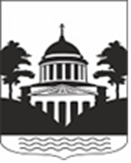 Российская ФедерацияНовгородская областьДУМА ЛЮБЫТИНСКОГО МУНИЦИПАЛЬНОГО РАЙОНАРЕШЕНИЕО представлении к награждению Почетной грамотой Новгородской областной Думы  Принято Думой Любытинского муниципального района  27.05.2022годаВ соответствии с  Положением «О Почетной грамоте Новгородской областной Думы,  утвержденного  Постановлением Новгородской областной Думы от 25.01.2017 № 160-ОД,  Дума Любытинского муниципального районаРЕШИЛА: Представить к награждению почётной грамотой Новгородской областной Думы  за высокие достижения и заслуги в трудовой деятельности:- Бойцову Ольгу Александровну, заведующую отделом по работе с детьми, подростками и другими категориями населения Любытинского межпоселенческого Дома культуры муниципального бюджетного учреждения культуры «Культурно-досуговая система Любытинского муниципального района».Настоящее решение   опубликовать  в  бюллетене   «Официальныйвестник», на сайте Администрации Любытинского муниципального района в информационно-коммуникационной сети Интернет». Председатель Думымуниципального района               М.Н. Ершоваот 27.05.2022 года №137Глава муниципального  района               А.А. Устинов    